8th February 2018Dear Parents and Carers,Parental Contribution for Food Technology ingredients I am writing to you about parental contributions towards the cost of ingredients in Food Technology lessons.The amount requested is £30 per year as KS3 students have Food Technology for 1.5 terms of the year.  This will be either from September to February half term or February half term to July.You will appreciate that this amount does not cover the actual cost of the ingredients used in these lessons, which is still substantially subsidised by the school.Payment should be made via Parentpay either as a one off payment or by instalments, with the final payment being made no later than 16th April 2018.If you have any queries please do not hesitate to contact Mrs V Claramunt in the Finance office, extension 104.Yours sincerely,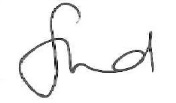 Sarah WildHeadteacher